GOVERNO DO ESTADO DE RONDÔNIA GOVERNADORIA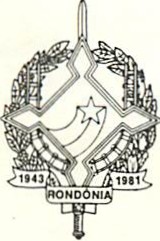            DECRETO Nº 2602 DE 14 DE MARÇO DE 1985.                O GOVERNADOR DO ESTADO DE RONDÔNIA, no uso de suas atribuições legais,                             DECRETA:Art. 1º - Fica alterada a Programação das Quotas Trimestrais no Orçamento Vigente das seguintes unidades orçamentárias: Tribunal de Justiça e Secretaria de Estado da Administração, estabelecidas pelo Decreto nº 2561 de 13.12.84, conforme discriminação:         Tribunal de Justiça             I TRIMESTE                        4.301.290.000,00             II TRIMESTRE                      4.719.300.000,00             III TRIMESTRE                     3.897.300.000,00             IV TRIMESTRE                      1.867.040.000,00             TOTAL                            14.785.028.000,00        Secretaria de Estado da Administração             I TRIMESTE                        24.810.817.000,00             II TRIMESTRE                       2.045.583.000,00             III TRIMESTRE                        548.700.000,00             IV TRIMESTRE                         361.200.000,00             TOTAL                             27.766.300.000,00Art. 2º - Este Decreto entrará em vigor na data de sua publicação.        Jorge Teixeira de Oliveira Governador         Francisco Freire da SilvaSecretário Adjunto do Planejamento